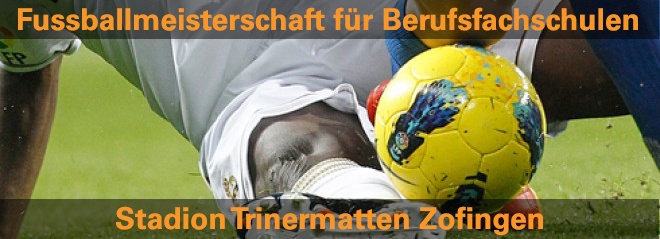 An die Berufsfachschulenund Kaufmännischen BerufsschulenLiebe TurnierverantwortlicheLiebe Kolleginnen und KollegenDer Frühling ist in diesem Jahr besonders früh aus den Startlöcher gekommen und somit auch die Lust auf Outdoor-Sport besonders gross. Alle Ligen haben am letzten Wochenende ihren Meisterschaftsbetrieb aufgenommen und deshalb ist auch an der Zeit, Euch auf die 4. te Austragung der Schweizerischen Fussballmeisterschaft für Berufsfachschulen und KV aufmerksam zu machen.Das Turnier findet in diesem Jahr am Mittwoch, den 14. Juni 2017 auf der Trinernmatten in Zofingen statt.Anmeldeschluss ist der Sonntag, 4. Juni 2017Der Austragungsmodus bleibt gleich wie in den vorangegangen Jahren. Gespielt wird 7er Fussball auf E-Junioren Tore im E-Junioren Spielfeld nach den offiziellen Regeln des SFV. Die Spiele werden durch offizielle Schiedsrichter des AFV geleitet. Das Turnier findet auf der Fussballanlage des Sportzentrums Trinermatten in Zofingen bei jeder Witterung statt. Weitere Informationen findet Ihr ab dem 24. April 2017 auf unserer Homepage http://www.bs-aarau.ch unter Fussballmeisterschaft für Berufsfachschulen und KV.Ich würde mich freuen, wenn sich wiederum viele Schulen für eine Teilnahme entschliessen und wir miteinander ein tolles Turnier durchführen könnten.Der OrganisatorAndreas Holzer